RodokmenCílem pracovního listu je procvičení názvů členů rodiny.Pomůcky: pastelkyRodina a domovPomůcky: pastelky________________________________________________________Zadání úkoluVyberte si v obrázku portrét, který označte slovem „JÁ“ a pojmenujte ostatní členy rodiny, například: máma, táta, babička, dědeček, strýc, teta, bratr, bratranec, sestra.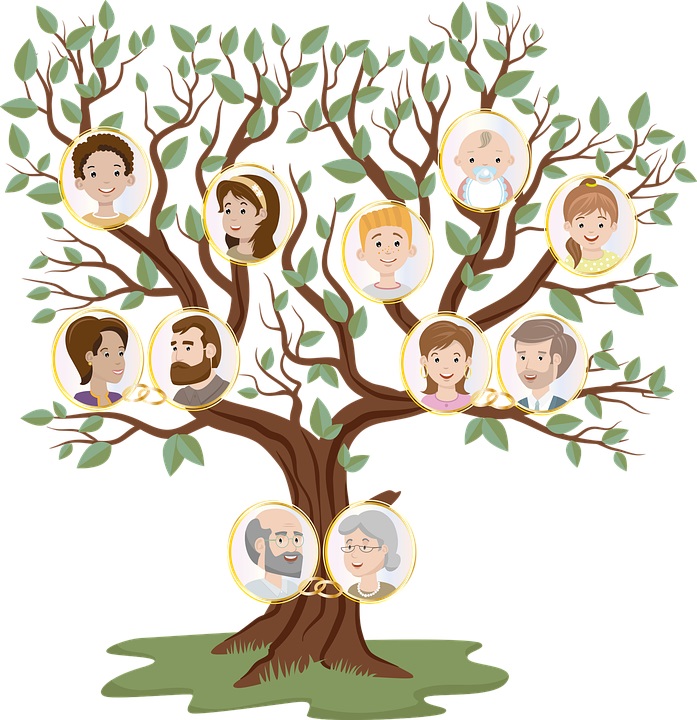 Vypracujte rodokmen svojí rodiny. Pojmenujte členy vaší rodiny a nakreslete portréty jednotlivých osob.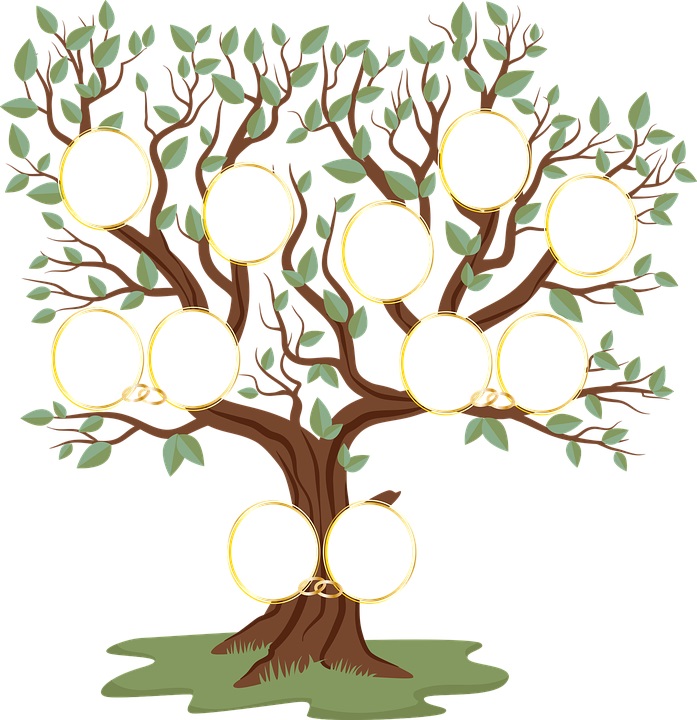 .Co jsem se touto aktivitou naučil/a:………………………………………………………………………………………………………………………………………………………………………………………………………………………………………………………………………………………………………………………………………………………………………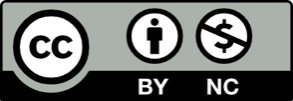 Zdroje:https://pixabay.com/cs/vectors/rodokmen-genealogick%c3%bd-strom-6095395/https://pixabay.com/cs/vectors/rodokmen-genealogick%c3%bd-strom-6093805/ 